Her new club will commence on Monday 17th January.(please see attached letter from Mrs Lyall regarding art club)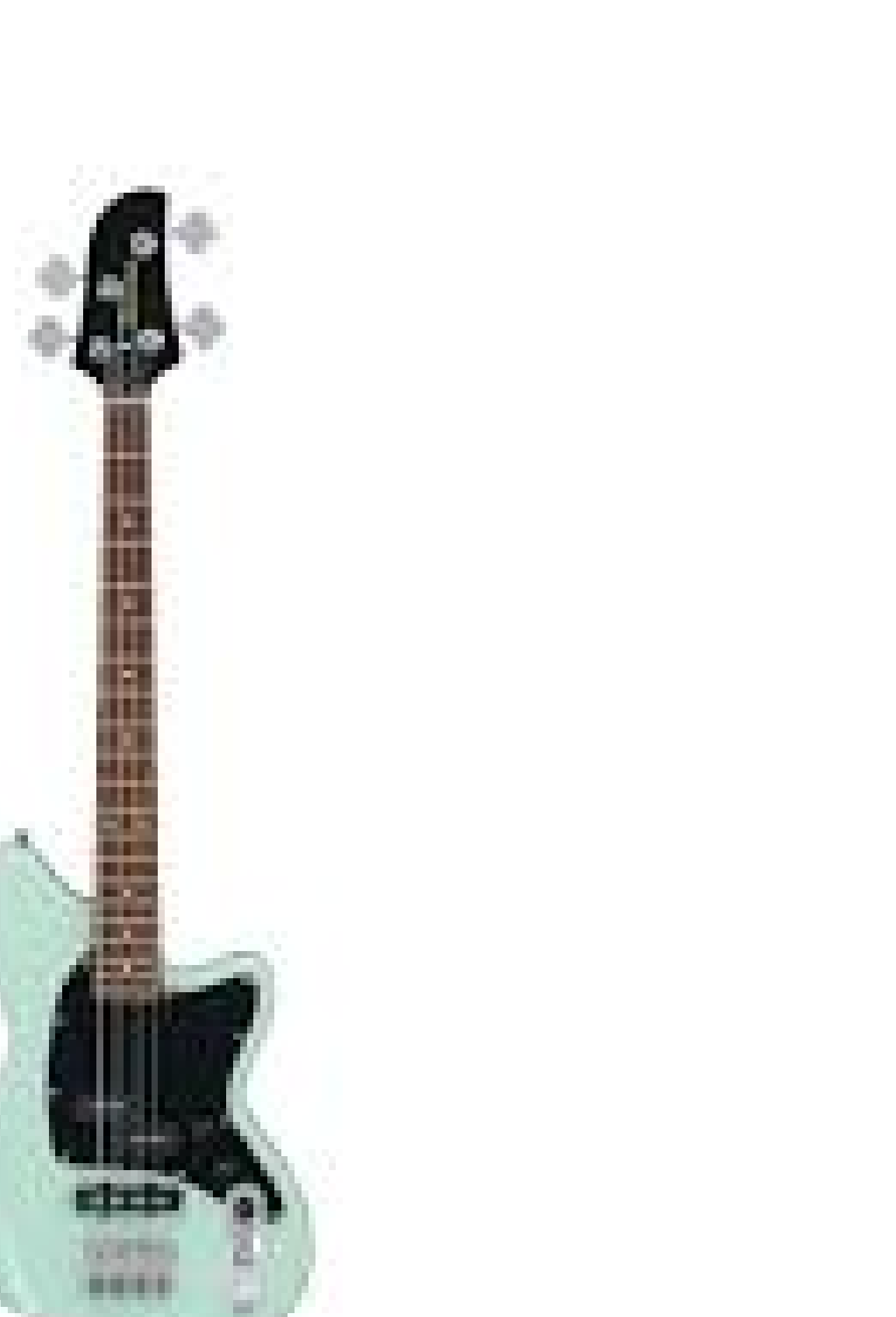 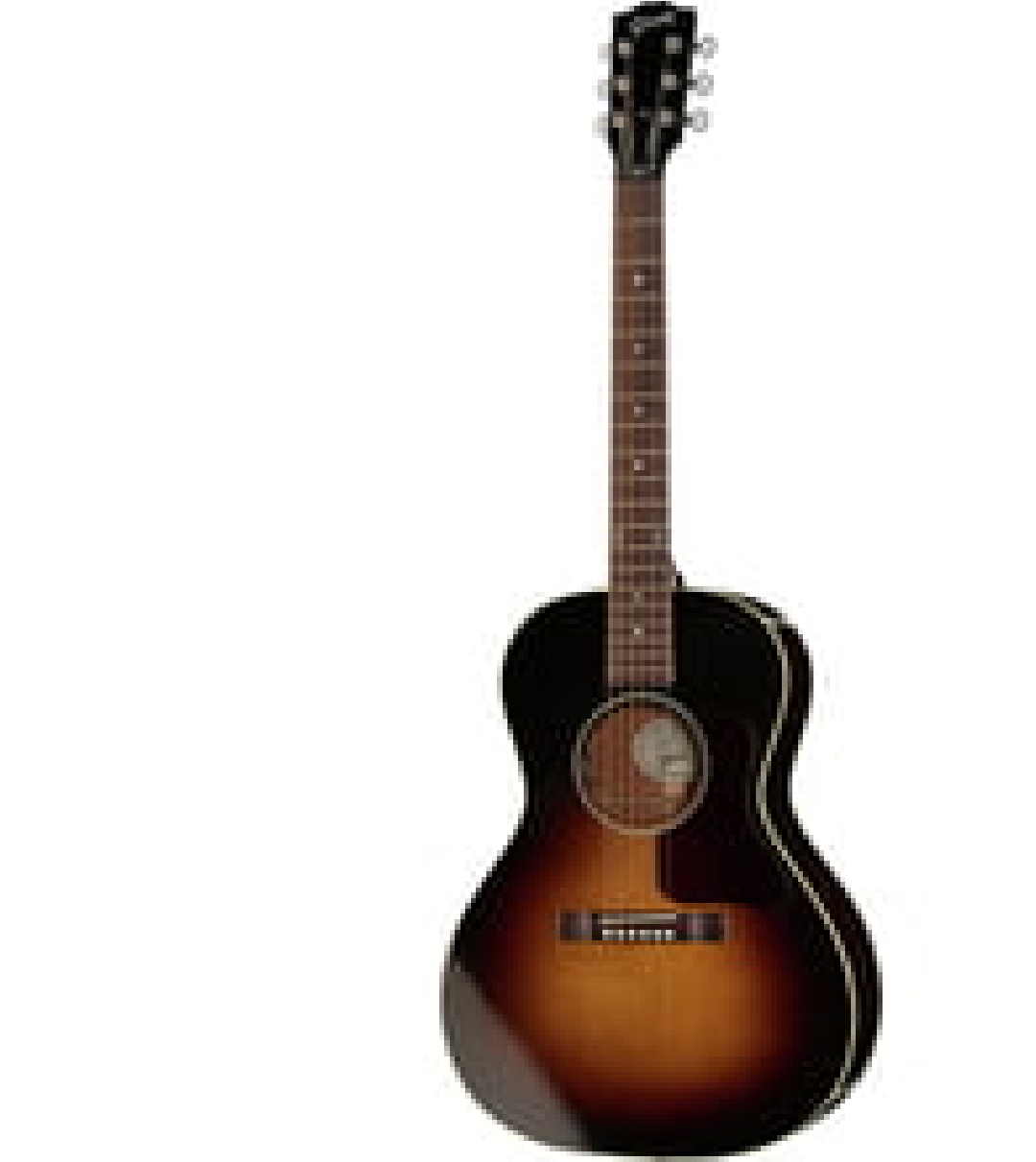 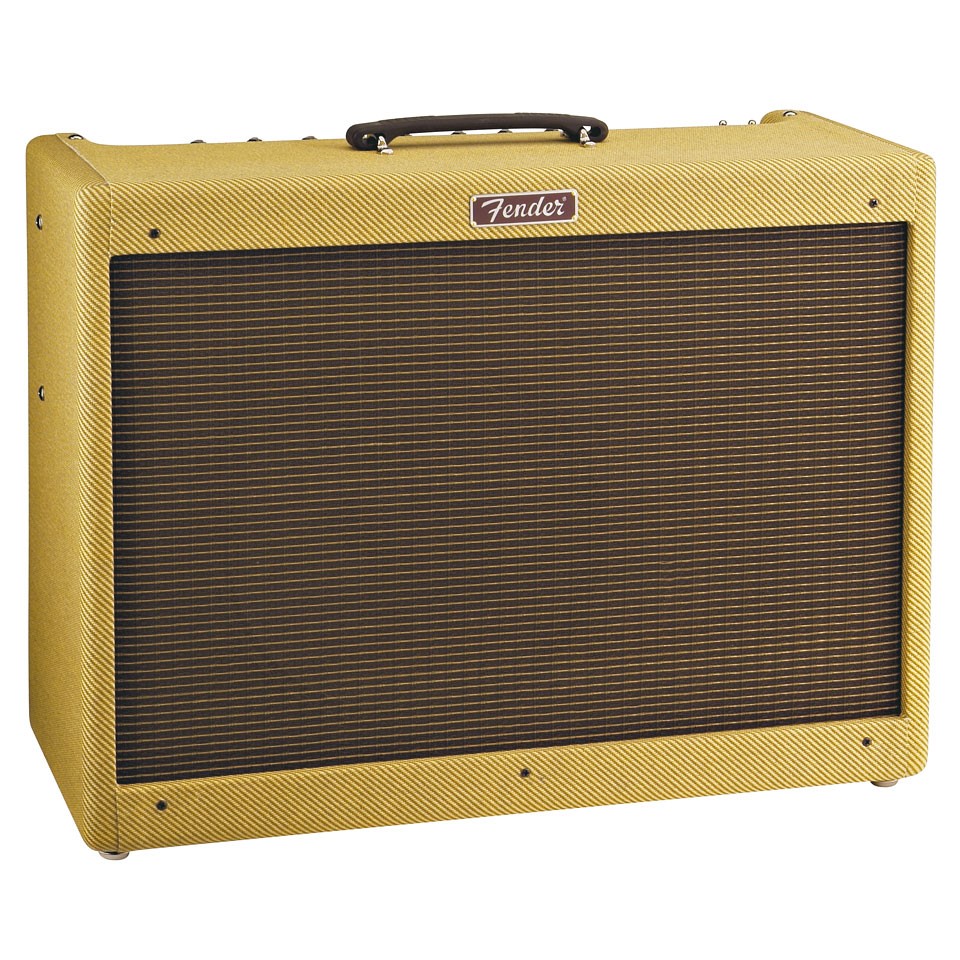 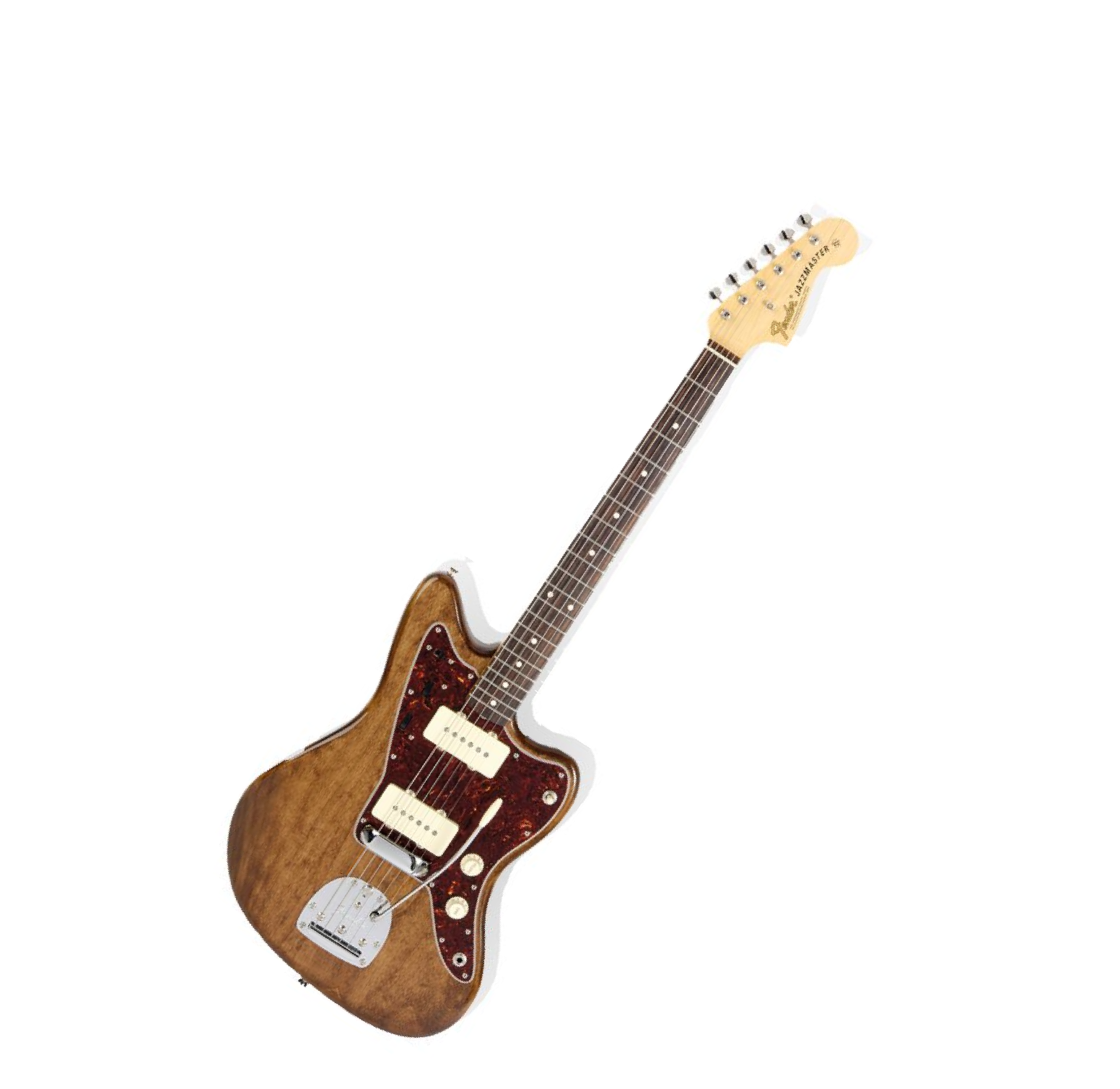 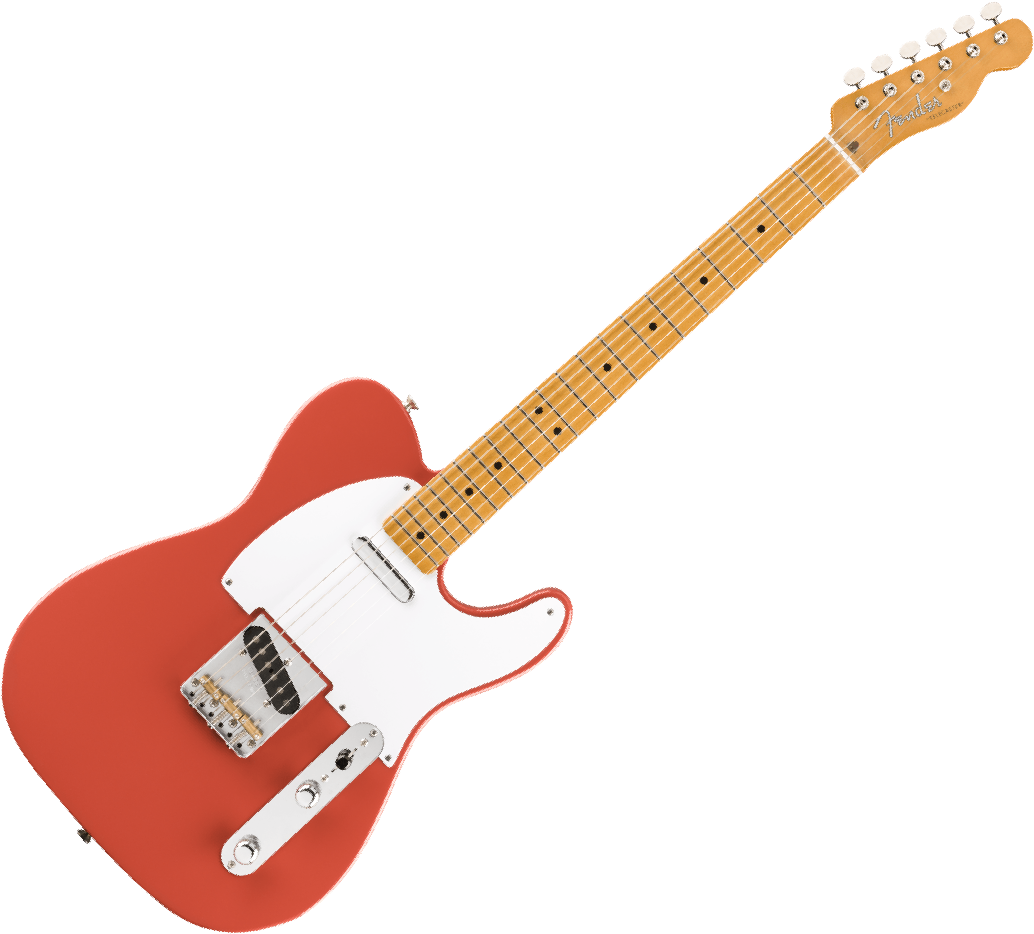 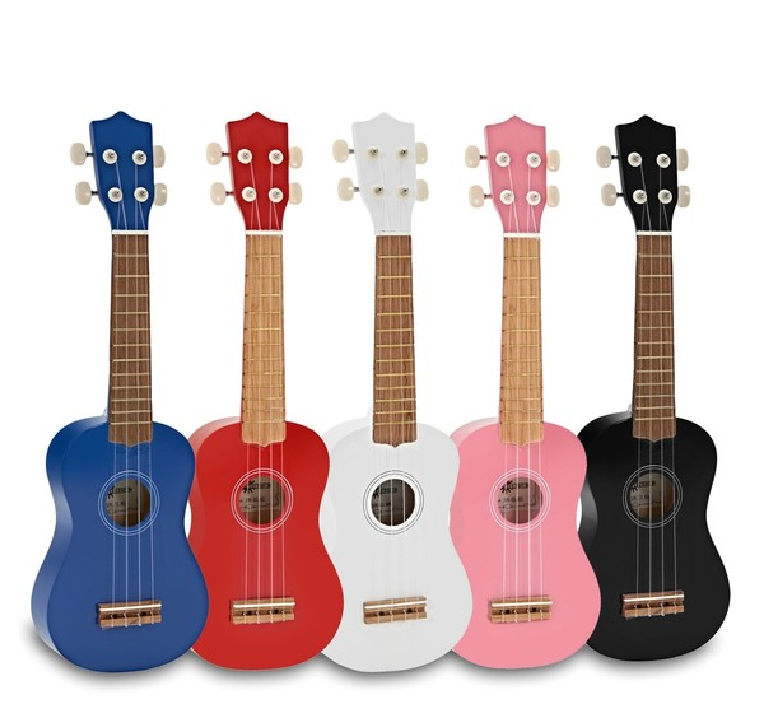 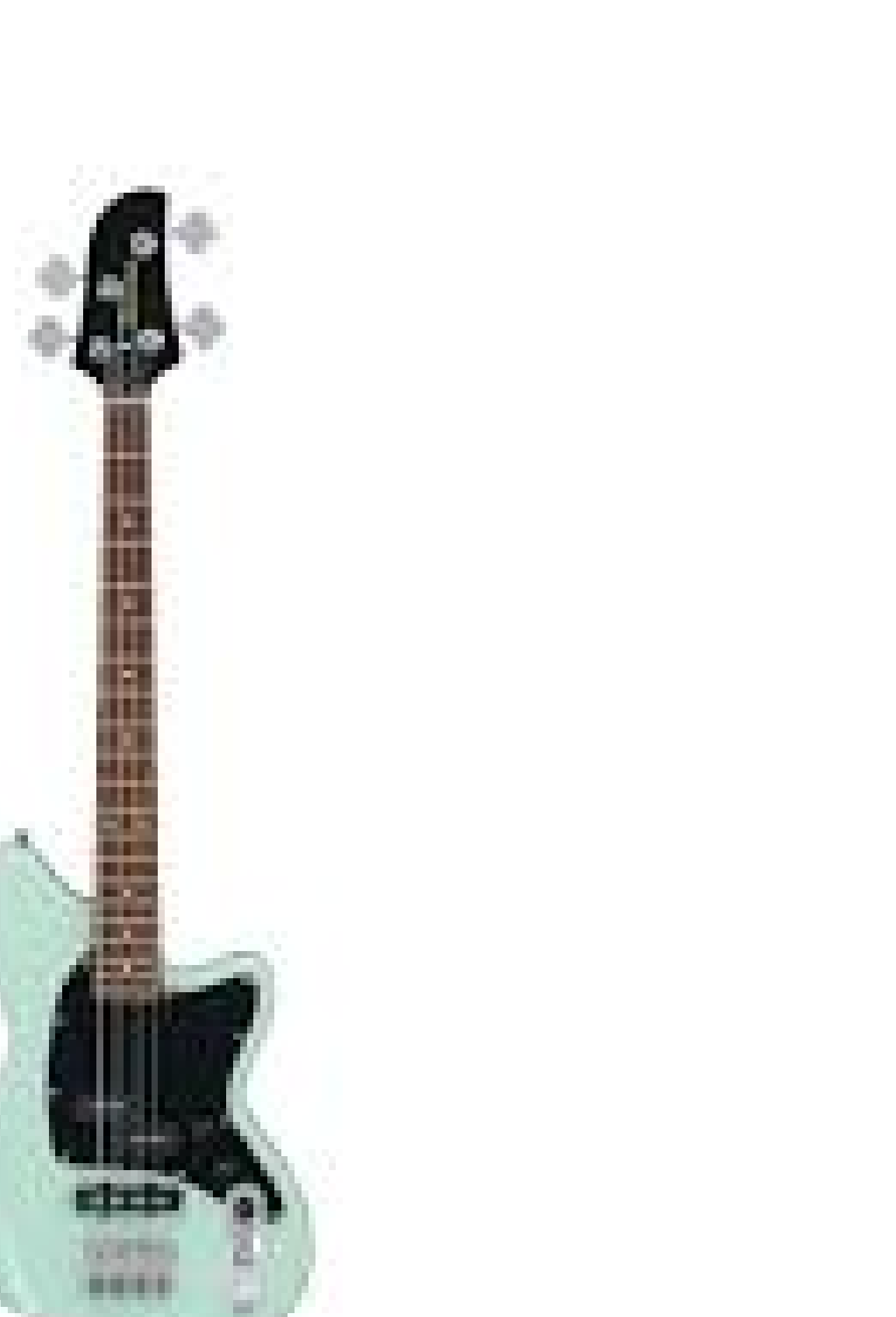 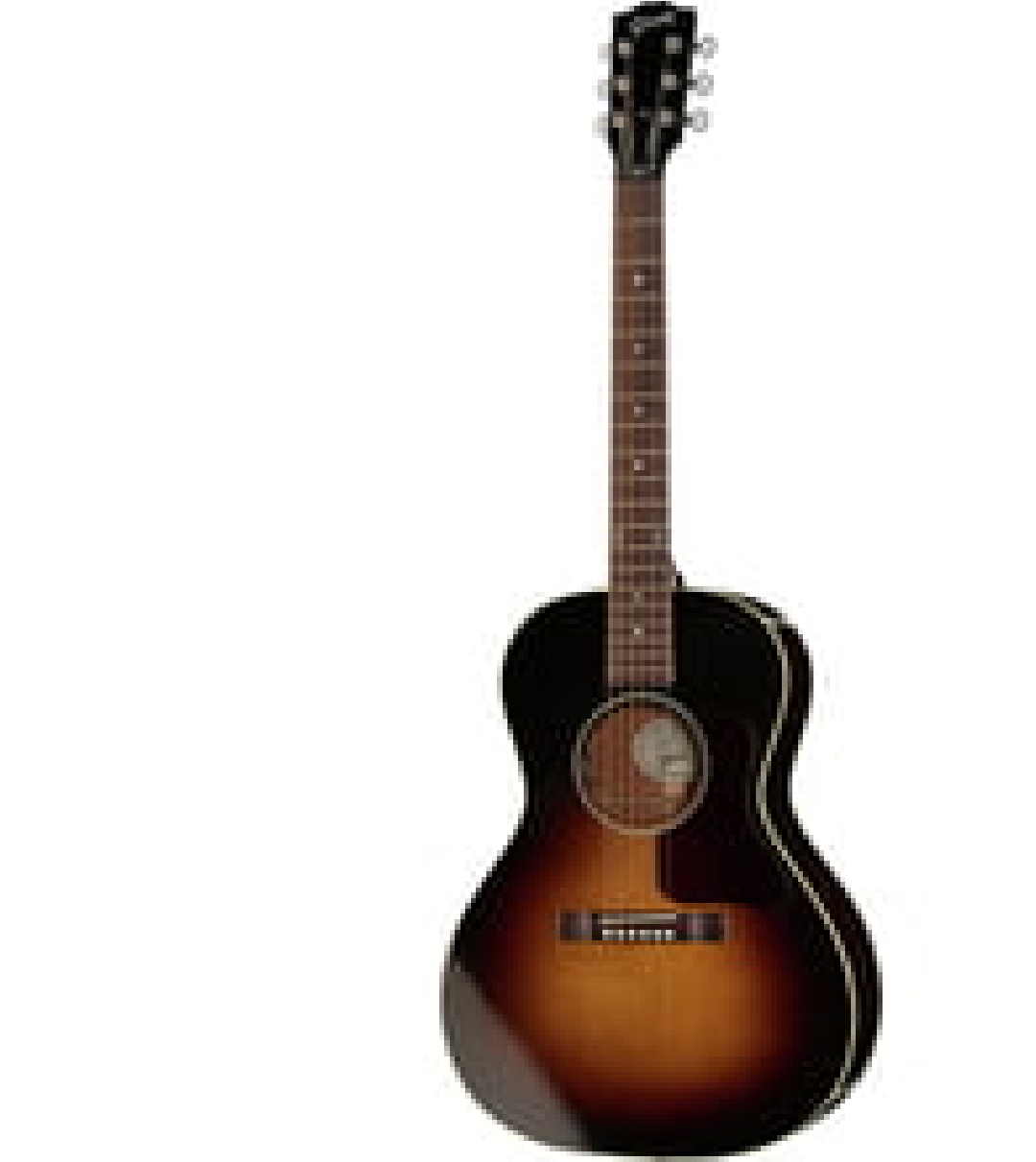 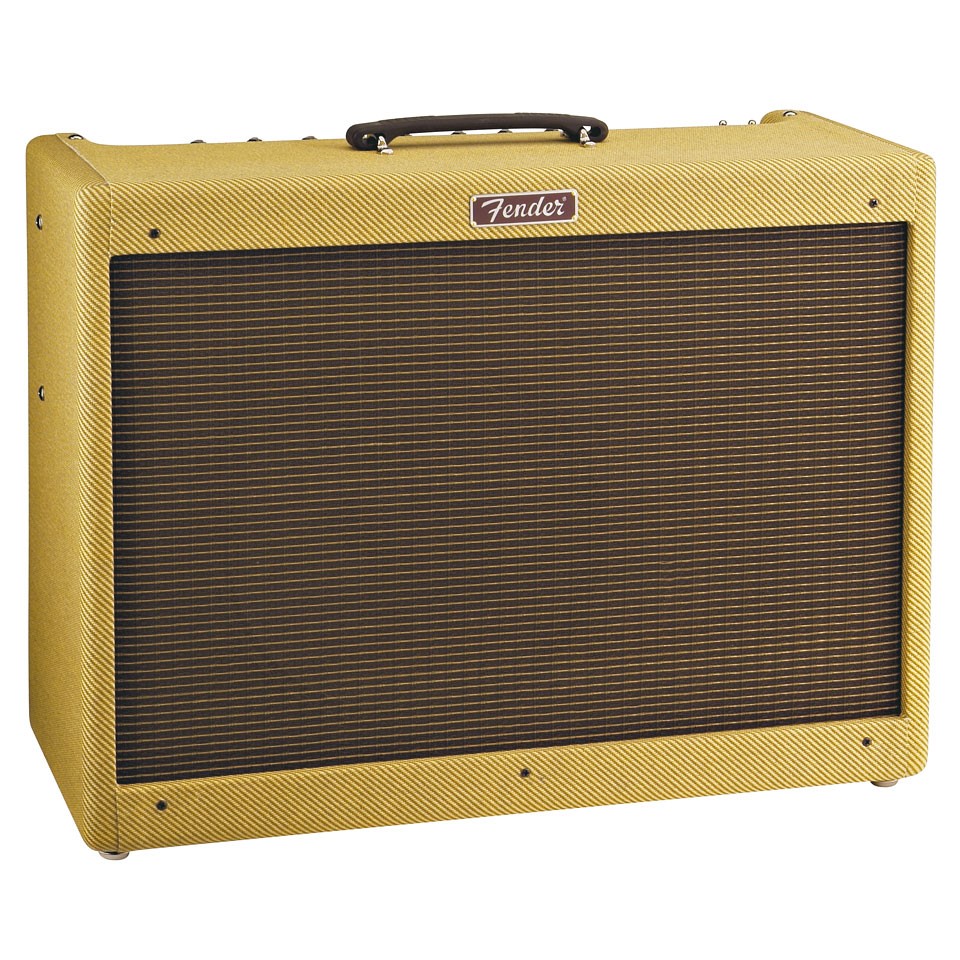 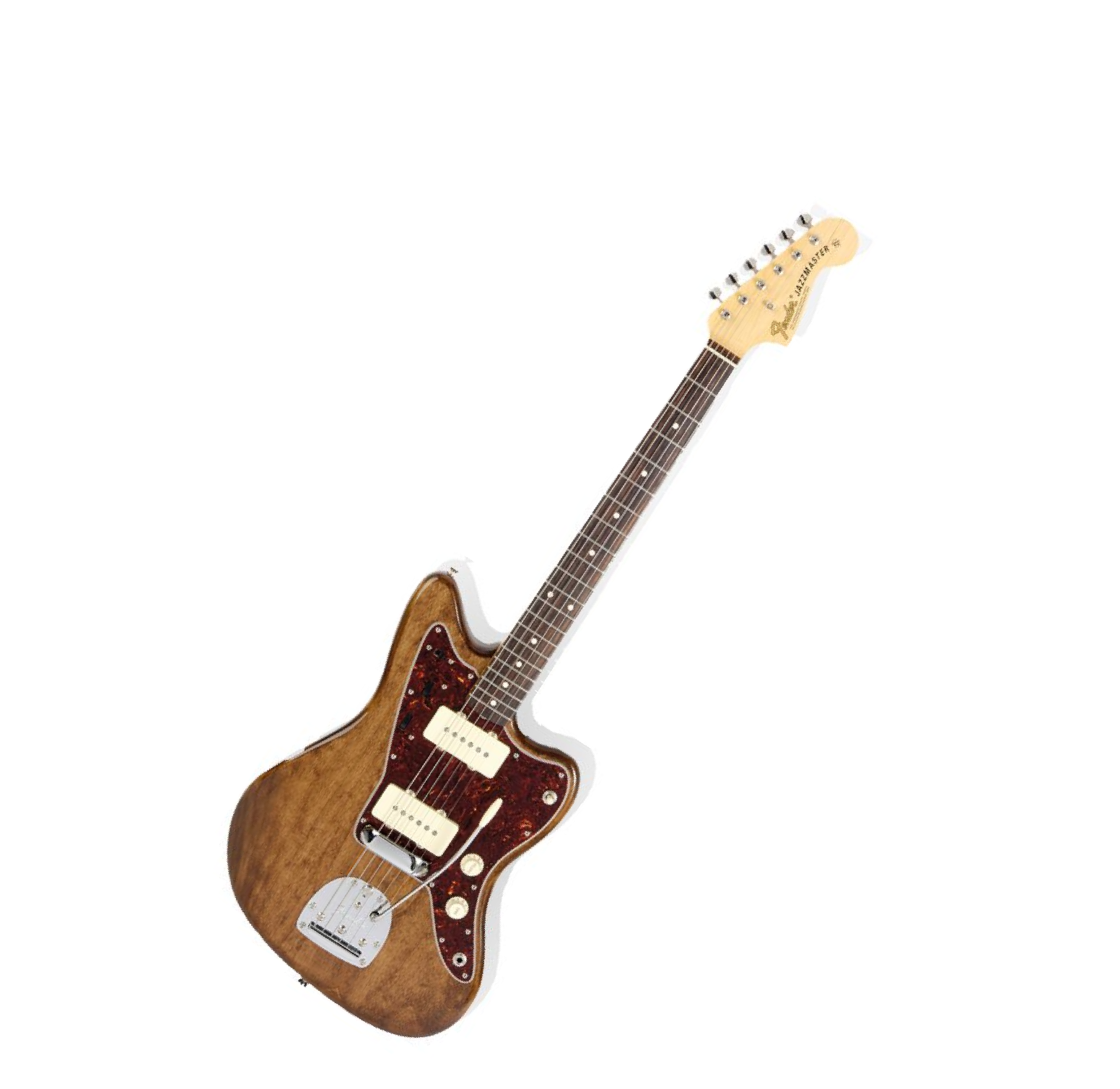 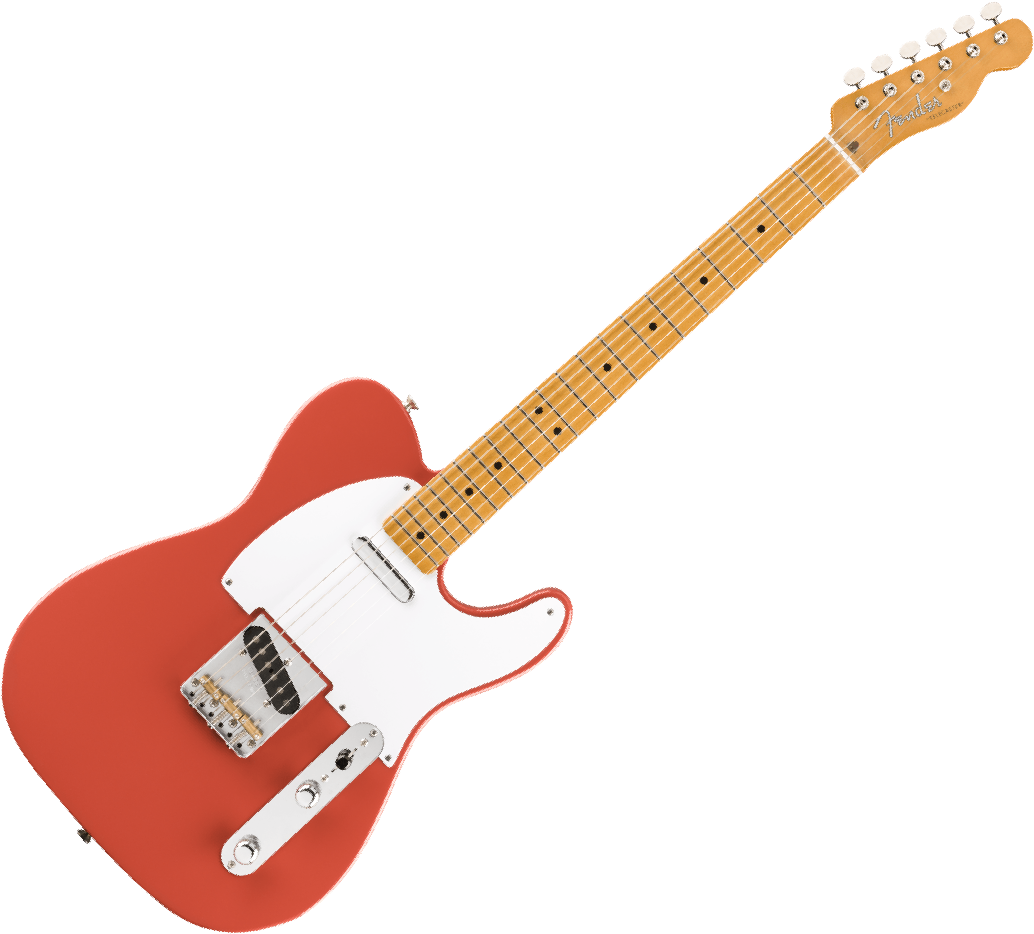 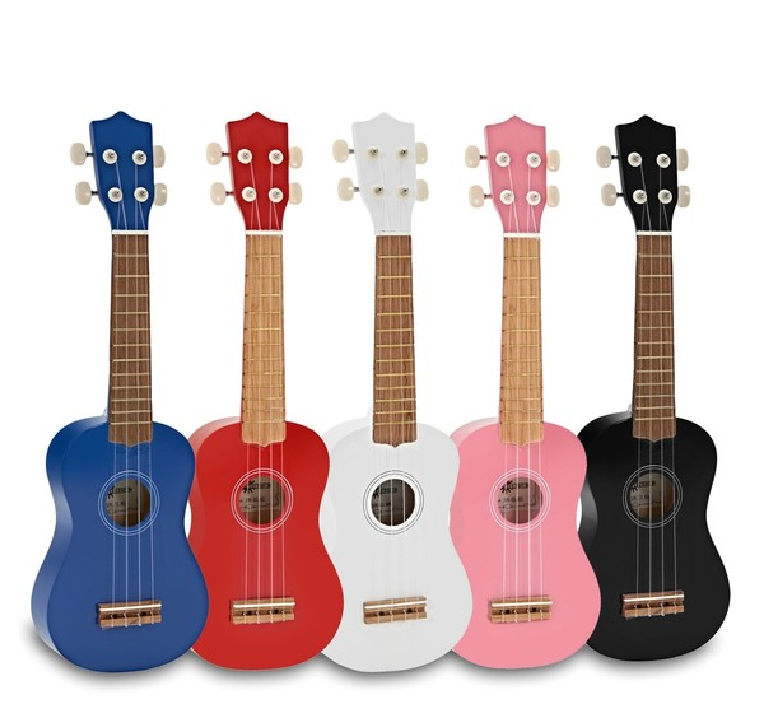 